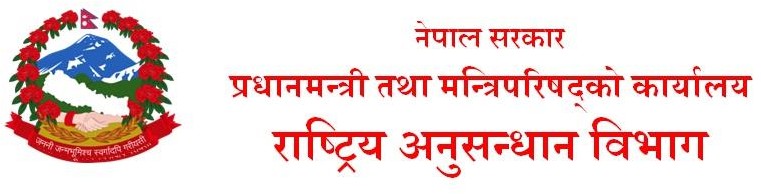 -k|yd k6s ;"rgf k|sflzt ldlt @)*).)#.)@_nf]s ;]jf cfof]uaf6 ;~rfng x'g]g]kfn ljz]if ;]jfsf] cg';Gwfg clws[t -/fhkqf+lst t[tLo >]0fL_ / cg';Gwfg ;xfos -/fhkq cg+lst låtLo >]0fL_kbsf] nflu b/vf:t cfJxfg ul/Psf] ;"rgfo;  ljefu  Pj+  cGtu{tsf  sfof{nox?df  l/Qm  /x]sf]  cg';Gwfg  clws[t  -/fhkqf+lst  t[tLo>]0fL_ / cg';Gwfg ;xfos -/fhkq cg+lst låtLo >]0fL_  kbdf ;dfj]zL l;¢fGt cg'?k v'ǔnf k|ltof]lutfTds k/LIffåf/f  kbk"lt{sf] nflu  ldlt @)*).)#.)! ut] a;]sf]  cg';Gwfg clws[t  / cg';Gwfg  ;xfos  kbsf]  5gf}6  ;ldltsf]  a}7saf6  b]xfo  adf]lhd  l/Qm  kbx?df  lj1fkgsf] nflu ;"rgf k|sfzg ug]{ lg0f{o ePsf]n] b]xfo adf]lhdsf] of]Uotf k'u]sf g]kfnL gful/sx?af6 b/vf:t cfJxfg ul/Psf]5 .-!_	kb M– cg';Gwfg clws[t /  cg';Gwfg ;xfos-@_ z}lIfs of]Uotf M–-s_  cg';Gwfg  clws[t  kbsf]  nfluM–	:jLs[t  ljZjljBfnoaf6  slDtdf  :gfts  jf  ;f;/xsf]  pkflw  k|fKt  u/]sf]  .u|]l8ª  k4ltaf6  z}lIfs  of]Uotf  xfl;n  u/]sf]  xsdfGPA2jf ;f] eGbf dflysf] u|]8 KjfOG6 k|fKt u/]sf] x'g'kg]{5 . ljb]zL z}lIfs;+:yfaf6 ;f] ;/xsf] z}lIfs of]Uotf k|fKt u/]sf] eP  lq=lj=lj= af6 ;dsIf lgwf{/0f ul/Psf] k|df0fkq klg k]z ug'{kg]{5 .-v_  cg';Gwfg  ;xfos  kbsf]  nfluM–   :jLs[t ljZjljBfnoaf6 slDtdf k|lj0ftf k|df0fkq tx jf ;f] ;/xsf] pkflw k|fKt  u/]sf] .u|]l8ª k4ltaf6 z}lIfs of]Uotf xfl;n u/]sf] xsdfGPA2jf  ;f]  eGbf  dflysf]  u|]8  KjfOG6  k|fKt  u/]sf]  x'g'kg]{5  .  ljb]zL  z}lIfs;+:yfaf6 ;f] ;/xsf] z}lIfs of]Uotf k|fKt u/]sf] eP lq=lj=lj= af6 ;dsIf lgwf{/0f ul/Psf] k|df0fkq klg k]z ug'{kg]{5 .-#_ pd]/  M–-s_   cg';Gwfg  clws[t  M–   5gf]6  x'g]  ;fnsf]  a}zfv  !  ut]  k'?ifsf]  xsdf  @!  jif{  k"/f ePsf]/  @y  jif{  ggf3]sf]  -ldlt  @)yy.)!.)!  b]lv  @)y(.)!.)!  ;Dd  hGdldlt ePsf_   tyf   dlxnfsf]   xsdf   @!   jif{   k"/f   ePsf]   /   #)   jif{   ggf3]sf]-ldlt @)y).)!.)! b]lv @)y(.)!.)! ;Dd hGdldlt ePsf_ . /fli6«o cg';Gwfg ljefusf sd{rf/Lx?sf] xsdf #y jif{ ggf3]sf] .-v_   cg';Gwfg  ;xfos  kbsf]  nfluM–   5gf]6 x'g] ;fnsf] a}zfv ! ut] k'?ifsf] xsdf !* jif{  k"/f  ePsf]/  @y  jif{  ggf3]sf]  -ldlt  @)yy.)!.)!  b]lv  @)^@.)!.)!  ;Dd hGdldlt ePsf_tyf dlxnfsf] xsdf !* jif{ k"/f ePsf] / #) jif{ ggf3]sf]         - ldlt  @)y).)!.)!  b]lv  @)^@.)!.)!  ;Dd  hGdldlt  ePsf_  .  /fli6«o  cg';Gwfg ljefusf sd{rf/Lx?sf] xsdf #y jif{ ggf3]sf] .-$_	k/LIffsf] lsl;d M–  s_ cg';Gwfg clws[tGeneralknowledge & General Ability Testlnlvt k/LIfflj:t[t :jf:Yo kl/If0fPsychological TestGroup Test (Group Discussion)PresentationcGtjf{tf{v_ cg';Gwfg ;xfosGeneral Ability & Aptitute Testlnlvt k/LIfflj:t[t :jf:Yo kl/If0fcGtjf{tf{-y_	b/vf:t	kmf/fd	eg]{	tl/sfM–/fli6«o	cg';Gwfg	ljefusf]	j]e;fO6www.nidept.gov.npdf loginu/L JolQmut ljj/0fsf ;fy} cfjZos sfuhftx?;lxt  cgnfOg  k|0ffnLaf6  b/vf:t  kmf/fd  eg{'kg]{  5  .  b/vf:t  kmf/fddf  el/Psf ljj/0fx? ljefun] k|dfl0ft u/]kZrft /f]n gDa/ sfod ul/g]5 . ttkZrft cgnfOg k|0ffnLaf6 cfˆgf] ID/Password Loginu/L k|j]zkq Printug{   ;lsg]5 .-^_	cgnfOg  b/vf:t ebf{ clgjfo{ ?kdf  ;+nUg ug'{'kg]{ sfuhftx? M–-k|To]s kmfOna9Ldf300 KBsf] x'g'kg{]5_-s_xfn;fn} lvr]sf] kf;kf]6{ ;fOhsf] kmf]6f] .-v_ g]kfnL gful/stfsf] k|df0fkqsf] :Sofg skL jf kmf]6f] .-u_ pDd]bjf/sf] b:tvtsf] :Sofg skL jf kmf]6f] .-3_ kb  cg';f/  tf]lsPsf]  z}lIfs  of]Uotf  jf  ;f]  ;/xplQ0f{  u/]sf]  dfs{l;6  /  rfl/lqs k|df0fkqsf] PDFkmfOn÷:Sofg skL jf kmf]6f] .ª_  ;dfj]zL  ;d"x  cGt/ut  cflbjf;L÷hghflt,  dw];L,  blnt  /  lk5l8Psf]  If]q  -# dlxgf  cjlw  ePsf]  _  tkm{  b/vf:t  lbg]  pDd]bjf/x?n]  clgjfo{  ?kdf  cflwsfl/s lgsfoaf6 k|dfl0ft k|df0fkqsf] PDF  kmfOn÷:Sofg skL jf kmf]6f] .-&_	kf7\oqmd  kfOg]  j]e;fO6  M–k/LIffsf]  kf7oqmd  /fli6«o  cg';Gwfg  ljefusf]]  j]e;fO6www.nidept.gov.np/careeraf6 download  u/L k|fKt ug{ ;lsg]5 .-*_	b/vf:t b:t'/ -/fhZj_ M–-s_  cg';Gwfg  clws[t  kbsf]  nfluM–?  !))).–-Ps  xhf/  ?k}ofF_  /  Ps  eGbf  a9L k|To]s  ;d"xsf  nflu  ?=  @)).–  sf  b/n]  yk  b:t'/  a'emfpg'  kg]{5  .  k/LIff b:t'/Online af6 e-Sewa/ Connect IPS tyf Offline  af6 ef}r/ Generate u/L/fli6«o  afl0fHo  a}+ssf  h'g;'s}  zfvfaf6  a'emfpg  ;lsg]5  .-;dfj]zL  ;d"xtkm{ dfq  cfj]bg  lbg]  pDd]bjf/n]  klg  slDtdf  ?=!))).–-Ps  xhf/  ?k}ofF_  /fhZj a'emfpg'kg]{5 _-v_  cg';Gwfg  ;xfos  kbsf]  nfluM–?= #)).–-tLg ;o ?k}ofF_ / Ps eGbf a9L k|To]s;d"xsf  nflu  ?=  ^).–  -;f7L  ?k}ofF_  sf  b/n]  yk  b:t'/  a'emfpg'  kg]{5  .  k/LIff b:t'/Online af6 e-Sewa / Connect IPS tyf Offline  af6 ef}r/ Generate u/L/fli6«o  afl0fHo  a}+ssf  h'g;'s}  zfvfaf6  a'emfpg  ;lsg]5  .-;dfj]zL  ;d"xtkm{ dfq  cfj]bg  lbg]  pDd]bjf/n]  klg  slDtdf  ?=#)).–-tLg  ;o  ?k}ofF_  /fhZj a'emfpg'kg]{5 _-(_     b/vf:t  btf{  ul/g]  cjlw  M– uf]/vfkqdf klxnf]k6s ;"rgf k|sflzt ePsf] ldltn] #) lbgleq  -ldlt  @)*).)#.#!  ut];Dd_.  b/vf:t  btf{  ug]{  clGtd  ldltaf6  &  lbgleq-ldlt @)*).)$.)& ut];Dd_ bf]Aa/ b:t'/ lt/L b/vf:t btf{ ug{ ;lsg]5 .-!)_	k/LIffsf]  nflu  ;Dks{  ldlt  M– bf]Aa/ b:t'/ ltg{] Dofb ;lsPk5L  ljefusf] j]e;fO6df;"rgf k|sflzt u/L hfgsf/L u/fOg]5 .-!!_   k/LIff  s]Gb|  M–  cg';Gwfg  clws[t  kbsf  cfj]bsx?n]  nf]s  ;]jf  cfof]usf]  sf7df08f} k/LIff  s]Gb|  /  cg';Gwfg  ;xfos  kbsf  cfj]bsx?n]  cfkm'nfO{  kfos  kg]{  nf]s  ;]jf cfof]usf sfof{nox? -wgs'6f, hn]Zj/, x]6f}8f, sf7df08f}, kf]v/f, a'6jn, jL/]Gb|gu/ / wgu9L_ df k/LIff s]Gb| /fVg ;Sg]5g\ . cfof]uaf6 tf]lsPsf] :yfgdf k/LIff s]Gb|x? sfod u/L lnlvt k/LIff ;~rfng x'g]5 .-!@_	cGo ljj/0f M–-s_ l/t gk'¥ofO{ b/vf:t e/]sf] pDd]bjf/ k/LIffdf;xefuL x'g kfpg] 5}g .-v_ pDd]bjf/x?n]  k|To]s  r/0fsf]  k/LIffdf  pkl:yt  x'Fbf  k|j]zkq  /  gful/stfsf];Ssn} k|lt ;fydf lnO{ pkl:yt x'g'kg]{5 .-u_  x/]s   r/0fsf]   k/LIff   ;dflKt   k5L   glthf   k|sfzg   ul/g]5   /   plQ0f{ pDd]bjf/x?nfO{ dfq csf]{ k/LIffdf ;lDdlnt u/fOg]5 .-3_  lnlvt  k/LIffdf  ;kmn  pDd]bjf/x?nfO{  ;z:q  k|x/L  an,  g]kfnsf]  c:ktfnaf6 pQm c:ktfnsf] dfkb08 adf]lhd lj:t[t :jf:Yo kl/If0f u/fO{g]5 .-ª_  :jf:Yo  k/LIf0fdf  ;kmn  pDd]bjf/x?nfO{  dfq  cGo  r/0fsf]  k/LIffdf  ;lDdlnt u/fO{g]5 .-r_  clGtd  r/0fsf]  cGt/jftf{  k/LIffdf  ;xefuL  x'g  cfpFbf  pDd]bjf/x?n]  ;Ssn gful/stf,  z}lIfs  of]Uotfsf]  k|df0fkq,  ;dfj]zL  ;d"x  v'ǔg]  sfuhft  /  ;f]sf k|dfl0ft k|ltlnlkx? ;fydf lnO{ pkl:yt x'g'kg]{5 .-5_  s'g}  g}lts  ktg  b]lvg]  kmf}hbf/L  cleof]udf  ;hfoFkfPsf]  /  s'g}  cj}w  ;+:yf  jf;+u7gsf] ;b:o /x]sf] JolQm k/LIffdf ;+nUg x'g kfpg]5}g .-h_ cg';Gwfg   clws[t   /   cg';Gwfg   ;xfos   kbdf   lgo'lQmsf]   nflu   v'ǔnf k|ltof]lutfTds  k/LIffdf  of]Uotf  k'u]sf  s'g}klg  ;/sf/L  sd{rf/L  pDd]bjf/  x'g;Sg]5g\  .  ;f]  sf]  nflu  cfkm'  sfo{/t  sfof{nosf]  :jLs[lt  ;lxtsf]  sfuhft clgjfo{?kdf k]z ug'{kg]{5 .-em_ ;j}  r/0fdf  plQ0f{  pDd]bjf/x?nfO{nf]s;]jf  cfof]u;Fu  k/fdz{  lnO{  /fli6«o cg';Gwfg  ljefusf]  ;]jfsf]  kbdf  lgo'lQm  /  a9'jf  ubf{  ckgfpg'kg]{  ;fdfGo l;4fGt,  @)^^  /  g]kfn  ljz]if  ;]jf  lgodfjnL,  @)$$  -;+zf]wg  ;lxt_  sf] cfwf/df kbk"lt{sf] nflu 5gf]6 ;ldltaf6 l;kmfl/; ul/g]5 .qm=;+=lj1fkg gDa/kb tyf>]0fL;]jfdfu kb;+Vofv'ǔnf;dfj]zL;dfj]zL;dfj]zL;dfj]zL;dfj]zLqm=;+=lj1fkg gDa/kb tyf>]0fL;]jfdfu kb;+Vofv'ǔnfcflbjf;L÷ hghfltdw]zLdlxnfblntlk5l8Psf] If]q!)!÷)&(÷*)cg';Gwfg clws[t-/fhkqf+lst t[tLo >]0fL_ljz]if#)!&$##@!@)@÷)&(÷*)cg';Gwfg;xfos-/fhkqcg+lst låtLo>]0fL_ljz]if$!@#yy$#!